Agency overviewThe Department of Regional NSW was formed in 2020 as a central agency for regional issues. The Department is responsible for building resilient regional economies and communities, strengthening primary industries, managing the use of regional land, overseeing the state’s mineral and mining resources and ensuring government investment in regional NSW is fair and delivers positive outcomes for local communities and businesses.Mining, Exploration and Geoscience (MEG) sets strategic policy for the state’s mineral and energy resources, gathers, analyses and disseminates geoscientific information, and assesses and determines applications for mineral and petroleum titles for exploration activities and extractive uses. Mining, Exploration and Geoscience is committed to delivering strong and quality outcomes, with the vision of our minerals and petroleum resources generating prosperity for the people of NSW.Primary purpose of the roleThe Legacy Mines Officer supports the operational delivery of the Legacy Mines Program (LMP) through project management support, data analysis, procurement and coordination activities.Key accountabilitiesSupport LMP staff by reviewing site data in preparation for field work including identifying site history, issues and risks and logistics for site access.Provide operational and project management support to LMP staff across the entire program.  Develop inspection and assessment schedules for LMP staff.Research and collate data on legacy mine sites to inform site inspections and risk assessments.Interpret data and provide recommendations to the program manager regarding the delivery of the program.Maintain systems for tracking the status and progress of the program.Utilise mapping and data interpretation using ArcGIS and provide input into unit systems, including safety, as required.Undertake procurement activities to support the program and project manage contractors and site works as required.Key challengesProviding high quality operational support while managing competing demands and priorities. Key relationshipsRole dimensionsDecision makingDay to day decision making regarding managing competing work priorities. Make recommendations to LMP staff and Steering Committee about planned and future site management.Reporting lineRole reports to the Manager Compliance (Legacy Mines)Direct reportsNilBudget/ExpenditureNilKey knowledge and experienceKnowledge and experience in land management, land rehabilitation and/or mining.Experience in project management and delivery, managing large data sets, data analysis and quality assurance.Essential requirementsTertiary qualification as well as relevant experience in Environmental Management or related field.Compliance with pre-employment probity screening is mandatory and a condition of engagement.Capabilities for the roleThe NSW public sector capability framework describes the capabilities (knowledge, skills and abilities) needed to perform a role. There are four main groups of capabilities: personal attributes, relationships, results and business enablers, with a fifth people management group of capabilities for roles with managerial responsibilities. These groups, combined with capabilities drawn from occupation-specific capability sets where relevant, work together to provide an understanding of the capabilities needed for the role.The capabilities are separated into focus capabilities and complementary capabilities. Focus capabilitiesFocus capabilities are the capabilities considered the most important for effective performance of the role. These capabilities will be assessed at recruitment. The focus capabilities for this role are shown below with a brief explanation of what each capability covers and the indicators describing the types of behaviours expected at each level.Complementary capabilitiesComplementary capabilities are also identified from the Capability Framework and relevant occupation-specific capability sets. They are important to identifying performance required for the role and development opportunities. Note: capabilities listed as ‘not essential’ for this role are not relevant for recruitment purposes however may be relevant for future career development.ClusterRegional NSWAgencyDepartment of Regional NSWDivision/Branch/UnitMining Exploration and GeoscienceLocationRegional NSWClassification/Grade/BandClerk Grade 5/6ANZSCO Code234312PCAT Code1119192Date of ApprovalSeptember 2021Agency Websitehttp://www.regional.nsw.gov.auWho       WhyInternalManagerReceive and clarify guidance and instructions and report on progress against work plansEscalate and discuss issuesLegacy Mines TeamParticipate in meetings, share information and provide input on issuesSupport team members and work collaboratively to contribute to achieving team outcomesStakeholdersReport to and provide updates on project statusRespond to inquiriesCoordinate meetings and activitiesCollaborate withExternalStakeholdersReport to and provide updates on project statusRespond to enquiriesCoordinate meetings and activitiesWork with contractorsFOCUS CAPABILITIESFOCUS CAPABILITIESFOCUS CAPABILITIESFOCUS CAPABILITIESFOCUS CAPABILITIESCapability group/setsCapability nameBehavioural indicatorsLevel 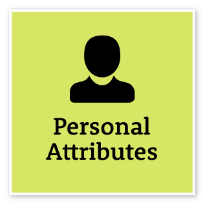 Display Resilience and CourageBe open and honest, prepared to express your views, and willing to accept and commit to changeDisplay Resilience and CourageBe open and honest, prepared to express your views, and willing to accept and commit to changeBe flexible and adaptable and respond quickly when situations changeOffer own opinion and raise challenging issuesListen when ideas are challenged and respond appropriatelyWork through challengesRemain calm and focused in challenging situationsIntermediateAct with IntegrityBe ethical and professional, and uphold and promote the public sector valuesAct with IntegrityBe ethical and professional, and uphold and promote the public sector valuesRepresent the organisation in an honest, ethical and professional waySupport a culture of integrity and professionalismUnderstand and help others to recognise their obligations to comply with legislation, policies, guidelines and codes of conductRecognise and report misconduct and illegal and inappropriate behaviourReport and manage apparent conflicts of interest and encourage others to do soIntermediate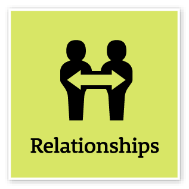 Communicate EffectivelyCommunicate clearly, actively listen to others, and respond with understanding and respectCommunicate EffectivelyCommunicate clearly, actively listen to others, and respond with understanding and respectFocus on key points and speak in plain EnglishClearly explain and present ideas and argumentsListen to others to gain an understanding and ask appropriate, respectful questionsPromote the use of inclusive language and assist others to adjust where necessaryMonitor own and others’ non-verbal cues and adapt where necessaryWrite and prepare material that is well structured and easy to followCommunicate routine technical information clearlyIntermediateCommit to Customer ServiceProvide customer-focused services in line with public sector and organisational objectivesCommit to Customer ServiceProvide customer-focused services in line with public sector and organisational objectivesFocus on providing a positive customer experienceSupport a customer-focused culture in the organisationDemonstrate a thorough knowledge of the services provided and relay this knowledge to customersIdentify and respond quickly to customer needsConsider customer service requirements and develop solutions to meet needsResolve complex customer issues and needsCooperate across work areas to improve outcomes for customersIntermediate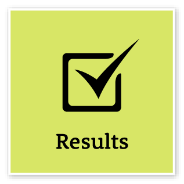 Demonstrate AccountabilityBe proactive and responsible for own actions, and adhere to legislation, policy and guidelinesDemonstrate AccountabilityBe proactive and responsible for own actions, and adhere to legislation, policy and guidelinesBe proactive in taking responsibility and being accountable for own actionsUnderstand delegations and act within authority levelsIdentify and follow safe work practices, and be vigilant about own and others’ application of these practicesBe aware of risks and act on or escalate risks, as appropriateUse financial and other resources responsiblyIntermediate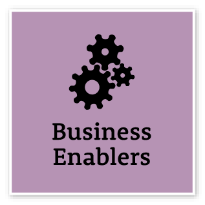 TechnologyUnderstand and use available technologies to maximise efficiencies and effectivenessTechnologyUnderstand and use available technologies to maximise efficiencies and effectivenessDemonstrate a sound understanding of technology relevant to the work unit, and identify and select the most appropriate technology for assigned tasksUse available technology to improve individual performance and effectivenessMake effective use of records, information and knowledge management functions and systemsSupport the implementation of systems improvement initiatives, and the introduction and roll-out of new technologiesIntermediateCOMPLEMENTARY CAPABILITIESCOMPLEMENTARY CAPABILITIESCOMPLEMENTARY CAPABILITIESCOMPLEMENTARY CAPABILITIESCOMPLEMENTARY CAPABILITIESCapability group/setsCapability nameDescriptionLevel Manage SelfManage SelfShow drive and motivation, an ability to self-reflect and a commitment to learningIntermediateValue Diversity and InclusionValue Diversity and InclusionDemonstrate inclusive behaviour and show respect for diverse backgrounds, experiences and perspectivesFoundationalWork CollaborativelyWork CollaborativelyCollaborate with others and value their contributionFoundationalInfluence and NegotiateInfluence and NegotiateGain consensus and commitment from others, and resolve issues and conflictsFoundationalDeliver ResultsDeliver ResultsAchieve results through the efficient use of resources and a commitment to quality outcomesIntermediatePlan and PrioritisePlan and PrioritisePlan to achieve priority outcomes and respond flexibly to changing circumstancesIntermediateThink and Solve ProblemsThink and Solve ProblemsThink, analyse and consider the broader context to develop practical solutionsFoundationalFinanceFinanceUnderstand and apply financial processes to achieve value for money and minimise financial riskFoundationalProcurement and Contract ManagementProcurement and Contract ManagementUnderstand and apply procurement processes to ensure effective purchasing and contract performanceFoundationalProject ManagementProject ManagementUnderstand and apply effective planning, coordination and control methodsFoundational